             AİLE REHBERLİK BÜLTENİ                       1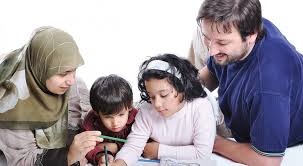 Ailede İletişim Ve İletişimin ÖnemiAile, çocuğun ilk sosyal deneyimlerini yaşadığı yer olması nedeniyle gelişimindebirinci derecede önemlidir. Bireyler çocukluk dönemlerinde zamanlarının çoğunu ailefertlerinin bakım ve desteğine bağımlı olarak geçirmektedir. Aile ortamı, çocuğun en yoğunetkileşimde bulunduğu sosyal bir çevre olarak davranışlarının kazanılmasında en etkili, endoğal ve tek yerdir.Çocuk öfkeyi, kızgınlığı, sevgi ve hoşgörüyü evde yaşayarak öğrenir. Sevgi, acıma,anlayışlı olma gibi duygular anne baba örnek alınarak gelişmektedir. Anne babanın şefkati,ilgisi, çocuklarına bakmak için gösterdikleri özveri ve çabaları çocuklarıyla aralarında güçlübir bağın oluşmasına neden olmaktadır.Çocuğun kişilik oluşumu, biçimlenmesi ve her türlü gelişimi örnek aldığı annebabasının kişiliklerine bağlıdır. Bu nedenle, anne baba öncelikle birbirleriyle ilişkilerindesevgi, saygı, güven ve hoşgörü içinde olumlu örnek olmalıdırlar. Çocuğun özdeşim modeliolduklarından anne-babanın sadece varlığı değil, sağlıklı ilişkiler kurmaları da önemlidir.Özellikle okul öncesi dönem çocuğun sosyalleşme sürecinde ayrıntılı şekilde kopyaedebileceği bir modele ihtiyaç duymaktadır .Çocuklar iyi birer gözlemci olduklarından aile iletişiminin niteliği önemlidir. Çocuğun bu dönemi nasıl atlattığı, ailesinden ne kazandığı önemlidir. Aile üyeleri sağlıklı iletişimesahipse çocuk bu becerileri kazanacak, iletişimleri bozuksa çocuk da ailede ve sosyalçevresinde sürekli çatışmaya girecektir. Çocuktaki olumlu ve dengeli aile ilişkileri mutlu birailenin ön koşulu olmaktadır Çocukla iyi iletişim kurmak için ilk yapılması gereken; çocuğunuzun zekâ, duygu,düşünce biçimi ve davranışlarıyla eşsiz ve farklı olduğunu kabul etmektir. Anne ve babalık sanatı biraz da budur; çocuğun bireysel özelliklerini göz önünde tutarak onunla iletişim                                                     2kurabilmeyi başarmaktır. Dinlemeyi öğrenmek, çocukla kaliteli iletişim kurmanın püf noktalarından biridir.Çocuğunuzu dinlerken onun söylediklerini işittiğinizi belli eder biçimde basit tekrarlaryaparsanız onu sevdiğiniz ve saydığınız mesajı vermiş olursunuz. Kendilerini anne vebabalarına dinletmekte zorlanan çocuklar ya huysuz ve saldırgan olur ya da duygularını ifadeetmekte zorlanır. Çocukla ebeveyn arasındaki iletişimi koparan “sen ne laf anlamazçocuksun” ya da “aptal, sen adam olmazsın” gibi diyaloglar çocuğun benlik saygısını azaltır.Çocuğunuzun sizin dışınızda bir birey olduğunu kabullenmek, tutarlı davranmak,iltifat etmek, onu kardeşleri ve diğer çocuklarla kıyaslamamak, eleştirinin dozunu ayarlamak,empati kurmak ve zaman ayırmak, çocuğuyla iyi iletişim kurmak isteyen anne-babalarınuyması gereken kurallardır  Çocuklarla İletişim KurmaÇocuklarla iletişim kurmanın bazı yolları vardır bunlar:Gözlem: Önce çocuğun yaptığı davranışları gözlemlememiz gerekmektedir. Gözlemyaparken her davranışını mutlaka en ince noktalarına varana kadar gözlemlememizgerekmektedir. Empati: Kendini karşısındakinin yerine koyarak olaylara onun gözleriyle, onundünyasından bakmaya çalışmaktır. Oyuncağı kırıldığı için ağlayan bir çocuğa: “Ne varmış biroyuncak için üzülecek, yerine daha iyisini alırız” iletişimi daha yerindedir. Kendini çocuğunyerine koyarak, oyuncağın onun yaşamında ne denli önemli olduğunu anlamaya çalışmak,empati kurmaktır. Empatinin en önemli göstergesi, diz çökerek çocukların görüş açılarındandünyaya bakmaktır. Dolayısıyla, çocuklarla konuşurken diz çökerek onları anlamaya çalışmakveya kaldırıp kucağına almak, çocuğu anlamaya daha açık bir davranış şeklidir. Anlayışlı Olmak: Çocuğu sorunu ile birlikte cezalandırmadan anlayışla kabul etmekgerekir. Çocuğun hata yapabileceğini, yaşının icabı cezalandırılamayacağını düşünerek, o anki durumu göz önünde bulundurarak, çocuğu o an (yani sorun sırasında) günahı ve sevabıylakabul ederek onu anlamaya çalışmaktır.Görüşlerini Almak: Çocuğun yaptığı davranışların yanlış, söylediği sözlerin yalanolduğunu, arkadaşlarıyla kavga etmiş ve kabahatin onda olduğunu da bilseniz, önce derdini                                            3anlamanız ve görüşlerini almanız gerekmektedir. O zaman çocuk size daha yakın olacaktır vesöyledikleri de daha anlamlıdırRehberlik Etmek: Çocuğun yanlış ve olumsuz davranışları karşısında, her zamandoğruyu, iyiyi ve güzeli savunmamız gerekir. Tüm davranışlarımızda ona rehberliketmemizin, onun ileriki yaşamında önemli olduğunu bilmemiz gerekmektedir. Çocuklarlailetişim kurarken çok iyi düşünmemiz ve olumlu davranışlarımızı göstermemiz gerekmektedirERGENLİK DÖNEMİ VE ÖZELLİKLERİErgenlik, çocuklukla yetişkinlik arasında yer alan ve 12. yaştan 21 yaşına kadar uzanan, ruhsal alanda önemli değişikliklerin olduğu hızlı bir büyüme ve olgunlaşma dönemidir. Bu dönemde çocukluk özellikleri yitirilir ve ergenlik özellikleri hızlı bir şekilde kazanılır. Ergenlikte bireyler arası farklılıklar çoktur ve hızlı değişim vardır. ERGENLİKTE GELİŞİM ALANLARI1. Bedensel(Fiziksel)2. Duyuşsal3. Zihinsel4. ToplumsalBu gelişim alanlarından en önemlisi fiziksel gelişimdir. Ergenlik yeni bir yaşam dönemidir. Çünkü, biyolojik gelişim giderek erken başlamıştır. Geçmişe göre daha erken kadınsı ve erkeksi görüntü, üreme özellikleri kazanılır.Bu dönemde ergenlerden beklenen başlıca davranışlar şunlardır:1. Her iki cinsten akranlarla olgun ve sağlıklı ilişki kurmak.2. Erkek ve kadın olarak cinsiyet rolünü kazanmak.3. Fiziksel görünüşünü kabul etmek ve bedenini etkili bir şekilde kullanmak.4. Ana-babanın kararlarından arınmış olarak, kendi tercihlerini yapabilmek.5. Ekonomik bağımsızlık kazanmak.6. Meslek seçmek ve ona hazırlanmak.7. Evlilik ve aile yaşamı için düşünce bazında hazırlanmak.8. Davranışa rehber olacak bir dizi değerler ve ahlak sistemi geliştirmek.Bu görev ya da davranışların yerine getirilmesi; bu dönemden başarıyla çıkmaya, bu görevlerin karşılanamaması ise ilerde sorunlara yol açabilir.Ergenlerin bedenlerinde görülen değişiklikler şunlardır:	4· Boy uzaması ve ağırlık artışıAğırlık artışı 3 alanda görülür: a. Kemik gelişimi, b. Yağlanma, c. Kas gelişimiKemiklerin boyu uzar, sert kemik dokusu oluşur. Yağ dokusu hızlı gelişir. Bu yağ dokusu kızlarda kalçaların yuvarlaklaşmasını sağlar. Erkeklerde karın bölgesi ve ensede yağ dokusu birikir. Yağlanmaya bağlı olarak cilt sorunları (sivilce) çıkar. Yağlanma saçlarda da kendini gösterir ve saçlar kepeklenir.· Beden oranlarının değişmesi: Ergenlikte el ve ayak gelişmesi çok hızlıdır. Yüzde burun kemiği çabuk gelişir. Bedensel gelişim bitince orantılı gelişim görülür.Boşalma (ejekülasyon): içinde spermin bulunduğu yapışkan sıvının dışarı atılmasıdır. İlk boşalma 12,5-14 yaşlarda görülür. Ani cinsel uyarımlar yaşanabilir.Gece boşalmaları (rüyalanma): Uyku sırasında boşalma yaşanır. Rüyalardaki cinsel içeriğe bağlanır.· Cinsiyet özellikleri: İki cinsi birbirinden ayıran, görünüş farklılıkları ortaya koyan ve iki cinsi birbirine çeken cinsiyet özellikleridir. Kıllanma: Cinsel bölgede kıllar çıkar, koltuk altı kılları, göğüs kılları çıkar. En son sakal ve bıyık çıkar.Ses değişimi: Kızlarda çocuk sesinden genç kız sesine geçiş olur. Erkeklerde kısıklaşma,  çatallaşma ve kalın erkek sesi olur.Bedensel gelişim karşısında bireyde kendine yabancılaşma olur. Birey “acaba bu ben miyim” diye sorar. Gelişimin hızlı olması yabancılaşmayı artırır.Gelişime bağlı olarak sakarlık yaşanır. Sık sık düşme, elindekini düşürme görülür. Hormonal sistemin ergenliğe ayak uydurması sonucu sakarlık oluşur, fiziksel gelişim de sakarlığa yol açar. Ergenlikte yeni ölçülere ayak uydurma çabası vardır. Yeni beslenme alışkanlıkları örneğin ev yemeklerinden uzaklaşıp yağlı yiyeceklere yönelme ergenlik sivilcelerini artırır.Ayna, ergenlikte başlı başına bir psikolojik araçtır. Aynanın karşısında özellikle kızlar saatlerini harcarlar.Ergenler, kendileriyle, nasıl göründükleriyle ve başkalarının nasıl göründükleriyle çok ilgilidirler.Bazı ergenler akranlarından daha erken, bazıları daha geç gelişir. Erkeklerde erken gelişimin olumlu özelliği vardır. Erkeklerde erken gelişim bir avantajdır. Popülerlik çok belirgindir.Kızlar, akranlarından daha çabuk gelişirler. Yaşça daha büyük ve erken gelişen erkeklere ilgi duyarlar.Araştırmalara göre ergenler cinsel eğitimi arkadaşlarından ve çeşitli yayınlardan öğreniyorlar. Annelerde kızları eğitmeye yönelik çaba varken, babalarda böyle bir çaba yok.SOSYAL GELİŞİM: Ergenlikte kişi kimlik oluşturur. Kim olduğuna, yaşam felsefesine karar verir. Bazı durumlarda kişi (ergen) toplumun genelinin olumsuz ya da aykırı bulduğu kimlik özelliği seçer. Örneğin; çeteler, uyuşturucu kullanan çeteler, tarikatlar, terör grubu vs…Ergenler yetişkinleri küçümseme, değerleri atma, farklı olma, bunun yanında da ait olma ihtiyaçları içindedir.            BİLİŞSEL GELİŞİM:Soyut düşünme vardır. Soyut kavramlar üzerine soyut düşünür, olasılıklar üzerinde düşünür, hipotez kurar, bunları test eder. Ergenlikte düşünce sistematiktir.Ergenlerin kendi gözlerinde kendileri çok önemli olduğu için başkaları için de önemli olduklarını düşünürler.              5Görüntü ve davranışlarının sürekli başkaları tarafından izlendiği kanısındadırlar (Hayali seyirci). Kızlarda erkeklere göre daha fazladır.AHLAK GELİŞİMİ: Kişinin beklentiler doğrultusunda davranması beklenir. Yasalar ve sosyal sistem karşısında iyi olmak vardır.Ergendeki bedensel gelişme temelinin yanı sıra toplumsal ve ekonomik gelişmeler birbirlerini etkileyerek ve tamamlayarak ergenin sosyal olgunluğa erişmesini sağlamaktadır. Gençler hızlı beden gelişmelerine karşı değişik tepkiler gösterir. Bu değişikliklerin bir bölümü sevinç, bir bölümü üzüntü kaynağı olabilir.İlköğretim ikinci kademe dönemine denk düşen bu dönemde dengeli ve uyumlu ilkokul çocuğu gider; yerine oldukça tedirgin, kuruntulu, güç beğenen, çabuk tepki gösteren bir ergen karşımıza çıkar. Duyguları inişli çıkışlıdır, çabuk üzülür ve birden sinirlenir. Olur olmaz şeyleri sorun yapar, tepkilerini önceden kestirmek mümkün olmamaktadır. Derslere ilgi azalır, çalışma düzeni bozulur. Bencilleşir, istekleri artar, konan yasakları saçma verilen hakları yetersiz bulur. Kendisine müdahale edilmesini istemez.Ergenlik dönemi hayranlıkların ve tutkuların bol olduğu bir dönemdir. Bir öğretmen,  bir sporcu ya da bir film artisti gibi.Ergenlik dönemini ve onun getirdiği sorunları çocukluktan yetişkinliğe geçen her insan yaşamaktadır.ERGENLİK SORUNLARI: Temel ergen problemlerinin dörtte birinden fazlası kişiler arası ilişkiler, duygular, olgunlaşma ve ergenlerin aileleri üzerinde odaklaşır. Bu alanlarda kızlar erkeklerden daha problemlidir.Anne-Babalar Ergenlere Nasıl Yaklaşmalıdır?Çocuklarına mutlu ve güvenli bir gelecek temin etmek isteyen anne ve babalar,çocuklarının her alandaki gelişimlerini takip etmek ve ona yol göstermek zorundadır.Çocuğunu iyi tanıyan bir aile ona daha etkili bir biçimde yol gösterebilir.Ebeveyn değişen duygu süreçleri ile ilgili olarak sürekli soru sormamalı. Ebeveynne kadar iyi niyetli olursa olsun, ergen kendisinin bile tanımlayamadığı bu soruların cevabınıtam olarak veremez ve gerilim yaşar, bu nedenle de ebeveynine ters cevaplar verir. “Neden böyle davranıyorsun?”, “Daha önce gayet iyiydin.”, “Bu şekilde bizi mikandırıyorsun?” tarzı yaklaşımlar veya sorular ebeveynin ergene güvenmediği mesajını verir.Ebeveyn çok sık olmamakla birlikte gerçekten çocuğun desteğe ihtiyacı olduğudüşünüldüğü zamanlarda ısrarcı olmaksızın “senin için bir şey yapabilir miyim?” diyesormalı. Ebeveyn çocuğun yaşadığı duygusal süreçlerle kesinlikle şakayla bile olsa dalgageçmemelidir. “Oo şair olmuşsun!”, “Seninki kara sevda!” gibi. Ebeveyn ergenin yaptığı çok tepkisel davranışlara, kontrollü yaklaşmalı, aynen                                                                çocuğu gibi tepkisel davranmamalı. Yaşanan problemin çözümü için ergenin sakinleşmesini beklemelidir.Anne baba  zaman zaman ergenle bir zamanlar kendi yaşadığı duygu süreçlerine bağlı	6anılarını tatlı bir üslupla paylaşmalı. Ancak bu paylaşımın sorun anında olmamasına venasihat tarzında olmamasına dikkat etmelidir  AİLENİN ÇOCUĞUNA GÖSTERECEĞİ OLUMLU DAVRANIŞLARAilenin Çocuğuna Dürüst DavranmasıAilenin Çocuğuna Her Konuda Destek Vermesi Ailenin Çocuğuna Zaman AyırmasıAilenin Çocuğunun Görüşlerine Önem VermesiAilenin Çocuğunun Kişisel Kararlarına Saygı GöstermesiAilenin Çocuğuna Her Konuda GüvenmesiAileyi İlgilendiren Kararlarda Çocuğun Görüşüne BaşvurulmasıAilenin Çocuğunu Başkalarının Yanında Rencide EtmemesiAilenin Çocuğunu Arkadaşlarıyla  veya Kardeşleriyle KıyaslamamasıAilenin Çocuğunun Eğitim Hayatını Takip EtmesiAilenin Çocuğunu Kendileri İçin Çok Önemli Olduğunu VurgulamasıAnne ve Babanın, Çocuğuna Açık Davranması ve Duygularını Özgürceİfade Etmesi Hususunda TeşvikleriAnne ve Babanın Çocuğunun Eğitimi Konusunda Bilinçliliği                         OKUL BAŞARISINDA AİLENİN ROLÜ      Profesör diyor ki; “ liselerde ne öğretiyorlar, bu öğrenci düşünemiyor bile” ·      Lise öğretmeni diyor ki  “ ne bekleyebilirisiniz, ortaokul  öğretmeni işini yapmıyor” ·      Branş öğretmeni diyor ki “ sınıf öğretmeni bu çocuğa hiçbir şey öğretmemiş”                                           ·      Sınıf öğretmeni diyor ki “ anaokulu öğretmeni çocuğu okula hazırlamamış” ·      Anaokulu öğretmeni diyor ki “ bu çocuğa ulaşmak çok zor anne babası nasıldır acaba” ·      Ve anne diyor ki “ beni suçlamayın babasının ailesini gördünüz mü “?     Evet gördüğünüz gibi bireyin başarısızlığında herkes birbirinde suç arıyor ama sonunda yine dönüp dolaşıp aileye geliyoruz.      	7 Aile  aile aile… Her alanda olduğu gibi çocuk eğitiminde rol oynayan aile okul ve çevre üçgeninde de her şeyin başı aile, çünkü anne ve baba çocuğun ilk öğretmenleridir. Çocuğun sevmeyi, kendine güvenmeyi, çevresiyle iletişim kurmayı, başarıyı ya da başarısızlığı tattığı ilk yer aile ortamıdır. Bu yüzden de her konuda olduğu gibi çocuğun okula başladığı dönemden itibaren göstereceği başarının temellerin de en büyük pay aile içindeki yaşantılarına bağlıdır.           Alışkanlıklar ne kadar küçük yaşta öğrenilirse, zamanla o kadar kalıcı hale gelir…Okul başarısını olumsuz  etkileyen aileden kaynaklı  başlıca faktörler      1- Ailelerin çocuklarına ev ortamında ders çalışacak gerekli yeri ve yeterli zamanı vermemeleri     2- Ailelerin çocuklarına okul ve diğer sosyal ilişkilerinde yeterli ilgi ve desteği göstermemeleri     3- Ailelerin çocukları üzerindeki beklenti düzeylerinin çok yüksek olması     4- Öğrenciler ile ailelerinin beklenti ve ilgilerinin farklı olması     5- Ailelerin çocukları arasında kıyaslama, ayırım yapması; başkaları ile çocuklarını kıyaslaması     6- Aileler ile çocuklar arasında iletişim kopukluğu olması     7- Ailelerin çocuklarına sürekli ders çalışmaları için baskı yapması     8- Ailelerin çocuklarının arkadaşlık ilişkilerine sürekli müdahale etmesi     9- Ailelerin çocukların en ufak bir hatasını gördüklerinde onları eleştirmeleriÇocukların Okul Başarısını Artırmak İçin Anne ve Babaya Düşen Görevler      Anne ve babalar çocuklarının okul başarısını artırmak, başarısızlıktan kaynaklanan aile içi problemleri çözebilmek ve çocukları ile daha iyi ilişkiler kurmak için aşağıda belirteceğimiz hususlara dikkat etmeleri kendileri ve çocukları için faydalı olacaktır.      1-Anne ve baba çocuğa evde olumlu ders çalışma koşullarını sağlamalıdır.                                                                 Bunun için evde sessiz bir oda yada  odanın sessiz bir köşesi çocuğun rahatça kendisini derse verebileceği bir şekilde düzenlenmelidir. Mümkünse çocuğa ait bir oda ve masa ayarlanmalıdır. Çocuktan ders çalıştığı sürece onun dikkatini dağıtacak başka şeyler yapması istenmemeli; eğer çocuk aile bireylerinin oturduğu odada ders çalışmak zorunda ise aile bireylerinin çocuğun ders yapmasını engelleyici faaliyetlerde bulunmaması gerekir.     2-Çalışmaları ailesi tarafından desteklenmeyen, başarısızlıklarından dolayı sürekli eleştirilen sosyal ihtiyaçları yeterince karşılanmayan çocuklar kendisini değersiz bir kişi olarak görür; kendisini küçümser. Bu da onun var olan yeteneklerini gizlemesine neden olabilir. Bu tür çocuklar kapasiteleri uygun olmasına rağmen bunu kullanmayıp okuldaki başarılarını düşürürler.                                                                                                                                                      8     3-Anne ve baba öncelikle çocuğunu bağımsız bir birey olarak kabul etmeli, ona sevgi ile yaklaşmalıdır. Onunla iyi ilişkiler kurarak onun duygu ve düşüncelerini dinlemeli, onun bu duygu ve düşüncelerine saygı göstermelidir. İstediği okulda okumasına ve mesleğe sahip olmasına izin vermelidir.     4-Okulda çocuğun başarılı yada başarısız olmasının en önemli nedenlerinden biri ailenin tutumudur. Özellikle ailenin öğrencinin yapabileceğinden çok şey beklemesi, bunu öğrenciye yansıtması öğrenciyi başarısız kılmaktadır. Ailenin çocukla ilgili birtakım gerçekçi olmayan beklentiler geliştirmesi ve bunu çocuğa yansıtması çocukta çok büyük kaygı yaratır. Bu kaygı çocuğun kendine olan güvenini azaltır, çocukta başarılı olamama korkusu geliştirir. Çocuktan başarılı olmasını beklemek, çocuğa göre onun kişilik değerinin başarıyla değerlendirilmesi manasına gelmektedir. Çocuğun kişilik değerini ana-babasının gözünde başarılı olmasına bağlaması çocuğun kaygısını daha çok artırır. Bu kaygı okul başarısının düşmesine neden olur.         5-Anne ve baba hiçbir zaman çocuğunu kardeşleri, ağabeyi, yaşıtı olan akraba çocukları ve başarılı olan arkadaşlarıyla kıyaslamamalıdır. Böyle bir kıyaslamadan acıya kapılan çocuk okulda mücadeleyi bırakabilir. Önemli olan çocuğu başkalarıyla değil; kendisi ile kıyaslamaktır. Çocuğun dünü ve bu günü arasındaki olumlu ve somut farkları görebilmek ve çocuğa yansıtabilmektir.     6-Ana-babalar genellikle çocuklarını dinlediklerini düşünürler. Oysaki çocuk kendileriyle konuşurken sürekli ikaz, hatırlatma, önerilerde bulunma, fikir yürütme gibi müdahalelerle aslında çocuğu dinlememektedirler. Bunu fark eden çocuk ya susar yada küserek içine kapanır. Bu da anne baba ve çocuk arasında iletişim kopukluğuna yol açar.     Çocuğun bir sorununu dile getirmesi sırasında çocuğa konuşabileceği bir ortam ve sessizlik alanı hazırlamak, işlerimizi bir süre erteleyip çocukla konuşmak gerekir. Konuşma esnasında anne ve babaların kendi duygu ve düşüncelerini belli etmemeleri, çocuğun olaydan dolayı yaşamış olabileceği duyguları onunla birlikte dile getirerek paylaşması gereklidir.     7-Anne ve baba çocuğa sürekli ders çalışması için baskı yapmak yerine çocuğa zamanı iyi kullanmasını ve görev bilincini öğretmelidir. Başarıda önemli olan çok çalışmak değil etkili ve verimli çalışmaktır. Çocuğun devamlı ders çalışması yerine; çocuğun diğer sosyal faaliyetlere (resim, müzik, spor) zaman ayırması çocuk açısından yararlı olacaktır.        8- Anne ve baba çocuğun arkadaş seçimine ve arkadaşları ile olan ilişkilerine çok sık müdahale etmemeli; doğru seçimler yapabilmesi için ona destek olmalıdır. Çocuğun arkadaş ortamına yapılacak müdahale ve baskılar, çocuğun anne ve babaya karşı tavır takınmasına ve aileden uzaklaşmasına neden olur.     9- Eleştiride bulunmak, çocukta daha iyisini yapmalısın, ben kötüyüm ya da siz de mükemmel değilsiniz gibi düşüncelere yol açar. Baskıcı, otoriter ve eleştirici tutum çocuğun kendine olan güvenini ortadan kaldıran, onun kişiliğini hiçe sayan bir tutumdur.      Suçlayan, cezalandıran ve eleştiren ana-babaların çocuklarının kolayca ağlayan çocuklar olduğu görülür.             Baskı altında büyüyen çocuklarda genellikle isyankar davranışlar yanında aşağılık duygusu gelişebilir. Böyle çocuklar ileride başkaları tarafından yönetilmeye elverişli bir kişilik oluştururlar.        Sevgili anne-babalar, çocuklarımızı kaybetmek yerine kazanmaya çalışalım bununda en kolay yolu onlarla iyi bir iletişim kurmak, onları anlamak, dinlemek ve makul ihtiyaçlarını karşılamaktır.    ÖĞRENCİLERİN DERS ÇALIŞMA ALIŞKANLIĞI KAZANMALARINDA 	   9ANNE BABALARA DÜŞEN GÖREVLER          Eğitim, insanlar ve toplumlar için vazgeçilmez bir süreçtir. Bu süreç doğumla başlar, ölüme kadar sürer. Bu süreç içerisinde anne ve babalar çocuklarına dünyayı ve yaşamayı öğretirler.          Anne ve babalar bebeklik döneminde çocuklarının davranışlarını daha çok kabul edicidirler. Bebeklerinin hayatı tanırken gösterdikleri hatalarına kızmazlar ve onları cezalandırmazlar, çektikleri zorluklardan dolayı bebeklerine karşı daima hoşgörülüdürler ve onlara yardımcıdırlar.          Anne ve babalar çocuk hazır olduğu zaman kendi kendine öğrenebilsin diye çocuklarına özgürlük tanırlar. Neyi ne zaman öğreneceğinin sorumluluğunu, yeteneklerine güvendikleri için kendisine bırakırlar. Çocuklarının yetenekleri konusunda kuşkuları yoktur.          Ancak, çocukları yürümeye ve konuşmaya başlayınca ana ve babalara bir şeyler olur. Etkili öğretmenliklerini yitirmeye, ödül ve ceza vererek çocuklarını zorlamaya ve başka çocuklarla karşılaştırmaya başlarlar. Bu davranışların çocuğun okula başladığı dönemde de sürdürülmesi çocuğun derslerinde başarısız olmasına ve kendi yeteneklerini ortaya koyamamasına, içine kapanık, pasif bir kişiliğe sahip olmasına neden olmaktadır.          Bunun yerine çocuğa sorumluluk bilinci aşılamak doğru olacaktır. Bunun için çocuğa kendi kendini yönetme fırsatı verilmeli, onu davranışlarının sonuçlarıyla baş başa bırakmalıdır. Çocuğa küçük yaştan itibaren yaşına, yeteneğine ve cinsiyetine uygun görevler vererek güven duygusunun pekiştirilmesine çalışılmalıdır. Örneğin, okul öncesi döneminde kendi başına yemeğini yemeye başlayan, kendi yatağında uyuma alışkanlığı yerleşen, dişlerini fırçalayıp oyuncaklarını toplamayı öğrenen bir çocukta okula başladığında verilen ödevi alıp evde yapma sorumluluğu da kolayca gelişecektir.           Anne baba olmanın en büyük erdemliliği, topluma yararlı bireyler yetiştirmektir. Topluma yararlı bireyler yetiştirmenin esası da ana babanın birer eğitimci gibi davranmalarıdır. Bu yüzden ana babalara önemli görevler düşmektedir.          Toplumumuzun temelini oluşturan çocuklarımız ülkemizin geleceğidir. Öğrenmenin en yoğun olduğu, temel alışkanlıkların ve zihinsel yeteneklerin en hızlı geliştiği ve biçimlendiği dönemin, okulöncesi çağı olduğu bilinmektedir. Hayatın ilk yıllarında alınan eğitimin ve geçirilen deneyimlerin; gelişim, ileri yaşlardaki öğrenme, yönlendirme ve akademik başarı üzerine çok önemli ve olumlu etkileri olduğu bir gerçektir. Yapılan bilimsel alıştırmalar ve çağdaş eğitim alanındaki uygulamalar, 17 yaşına kadar olan zihinsel gelişimin %50 sinin 4 yaşına, %30 unun 4 yaşından 8 yaşına, %20 sinin ise 8 yaşından 17 yaşına kadar oluştuğunu, nitelikli, sağlıklı ve istenilen davranışlara sahip nesilleri yetiştirmek için eğitime çok küçük yaşlarda başlanılmasının gerekli olduğunu ortaya koymuştur. Bu nedenle 0-6 yaş dönemi; çocuğun gelişiminin en kritik, en ilginç, en çok dikkat isteyen ve ziyan edilmemesi gereken bir dönemdir.          Öncelikle anne babalar çocuklarının akademik yaşamda başarılı olmaları için onların ilgi ve yeteneklerini,          algılama ve öğrenme kapasitelerini bilmeli ve çocuklarından buna yönelik bir beklenti içinde olmalıdırlar. Çocuğunu tanıyan anne babalar, çocuğun eğitiminde ve eğitiminin takibini yapmakta bilinçli olacaklardır. Anne babalar, çocuklarının okulda başarılı olmasını istiyorlarsa çocuklarına iyi bir ‘Model’ olmalıdırlar.ÇOCUK NE YAŞARSA ONU ÖĞRENİR.	10EĞER BİR ÇOCUK SÜREKLİ ELEŞTİRİLMİŞSE, KINAMA VE AYIPLAMAYI ÖĞRENİR.EĞER BİR ÇOCUK KİN ORTAMINDA BÜYÜMÜŞSE, KAVGA ETMEYİ ÖĞRENİR.EĞER BİR ÇOCUK ALAY EDİLİP AŞAGILANMIŞSA, SIKILIP UTANMAYI ÖĞRENİR.EĞER BİR ÇOCUK SÜREKLİ UTANÇ DUYGUSU İLE EĞİTİLMİŞSE, KENDİNİ SUÇLAMAYI ÖĞRENİR.EĞER BİR ÇOCUK HOŞGÖRÜ İLE YETİŞTİRİLMİŞSE, SABIRLI OLMAYI ÖĞRENİR.EĞER BİR ÇOCUK DESTEKLENİP YÜREKLENDİRİLMİŞSE, KENDİNE GÜVEN DUYMAYI ÖĞRENİR.EĞER BİR ÇOCUK ÖVÜLMÜŞ VE BEĞENİLMİŞSE, TAKDİR ETMEYİ ÖĞRENİR.                                                                                                                            EĞER BİR ÇOCUK HAKKINA SAYGI GÖSTERİLEREK BÜYÜTÜLMÜŞSE ADİL OLMAYI ÖĞRENİR.EĞER BİR ÇOCUK GÜVEN ORTAMI İÇİNDE YETİŞMİŞSE, İNANÇLI OLMAYI ÖĞRENİR.EĞER BİR ÇOCUK KABUL VE ONAY GÖRMÜŞSE, KENDİNİ SEVMEYİ ÖĞRENİR.EĞER BİR ÇOCUK AİLE İÇİNDE DOSTLUK VE ARKADAŞLIKGÖRMÜŞSE, BU DÜNYADA MUTLU OLMAYI ÖĞRENİR.Sayın  veli,	    11Sınava hazırlanan bir öğrencinin anne ve babasına önemli görevler düşmektedir. Anne ve babaya düşen önemli görevler, ailenin bütçesinin sınırlarını zorlayarak çocuğuna en iyi eğitim imkanlarını sunmak ve ona uygun çalışma şartlarını hazırlamakla sınırlı değildir.Sınavlara hazırlanan bir öğrencinin yaşadığı kaygının iki sebebi vardır. Birinci sebep tümüyle gerçek ve akılcı bir temele dayanır. Sonuçları hayatın akışını etkileyecek büyük bir yarışta yer alacak olmaktan kaygı duymak,doğal ve yerinde bir durumdur. Ancak ikinci sebep, birinci gibi gerçek ve akılcı bir temele dayanmaz. 'Anneme -babama ne diyeceğim?",” akrabalarımın önüne nasıl çıkacağım?', "Tanıdıklarıma karşı mahcup olacağım...”   gibi düşünceler sınavlara hazırlanan öğrencinin kaygısını yükseltir.Her konuda olduğu gibi sınavlarda başarı için  de  belirli bir düzeyde kaygıya gerek vardır. Giriş sınavlarına hazırlanan bir genç çok ender rastlanabilecek çok az sayıda kişi hariç öğrenme ve başarı için gerekli olan düzeyde kaygıya sahiptir. öğrenmeyi, akil yürütmeyi ve sınav başarısını olumsuz yönde etkileyen, temelinde öğrencinin kendine güvensizliği yatan yüksek kaygıdır. Gencin kendisine güvensizliği ise önemli ölçüde anne ve babasının bilerek veya bilmeyerek uyguladığı eğitim ve yaklaşımların sonucudur.Anne-babanın çok küçük yaştan başlayan yüksek başarı beklentisi, çocuğun hatalarını düzeltmek için onu eleştirmek, çocuğun dayak, hırpalama gibi cezalarla eğitilmesi, yargı ifadesi taşıyan olumsuz sıfatlarla nitelenerek (haylaz, tembel, sorumsuz, dağınık, pısırık, yavaş v.b...) çocuğun kendine olan gevenini zayıflatır. Bunun sonucu ortaya çıkan kaygı, başarıya olumlu katkısı olmayan kaygıdır ve bununla başa çıkmak çok zordur.ÇOCUĞUNUZUN KAYGISINI ARTTIRMAYIN        	Çocukların sınavlara hazırlandıkları sırada anne-babalara düşen en önemli görev, çocuklarının çalışma isteğini arttırmak ve onu çalışmaya teşvik etmek için kaygı yükseltici yaklaşım ve tutumlardan kaçınmaktır. "Bu kadar çalışmayla kazanamazsın.  “Bu kafayla gidersen zor kazanırsın. .", "Amcanın oğlu falanca yeri kazandı  bakalım            sen ne yapacaksın...", "Teyzenin kızı tıbbı kazandı çalımından, havasından yanına varılmıyor, aman bizi mahcup etme..." türünden yaklaşımlar genci çalışmaya teşvik etmez tam tersine, yükselen kaygı sebebiyle onu adeta "kıpırdayamaz" duruma getirir.ÇOCUĞUNZUN SINIRLARINI ZORLAMAYINKendi özlemlerinizle çocuğunuzun sınırları arasında gerçekçi bir denge kurun. Çocuğunuz girebilse fen lisesinde okuyabilir veya kazanabilse tıp fakültesini bitirerek iyi bir doktor olabilir. Ancak çocuğunuzun kapasitesi binlerce kişi arasından sıyrılarak bu yerlere ulaşmaya yeterli olmayabi1ir. Bu iki durumu birbirinden ayırın ve içinizden veya yüksek sesle çocuğunuzun "beceriksiz" olduğunu düşünmeyin. Çünkü bu düşüncenizi nasıl olsa hisseder veya duyar.Çocuğunuzun sınırlarını anlayabilmek için bir uzmanın görüşüne başvurabileceğiniz gibi, bu konuda kendiniz de gerçeğe çok yakın tahminde  bulunabilirsiniz. Bunun için kullanacağınız ölçüt, çocuğunuzun okul hayatında ve okul dışı faaliyetlerinde göstermiş olduğu başarı seviyesidir.Çocuğunuz sınıfında ders başarısı açısından ön sıralarda yer alan, sosyal faaliyetlerinde girişken ve liderlik özelliği olan, belirli bir ders veya alandaki başarısı öğretmenlerinin veya çevresindekilerin takdirini kazanan biriyse ne mutlu size. Bu takdirde çocuğunuzla ilgili beklentilerinizi yüksek tutmakta gerçekçi sebepleriniz var demektir.Eğer çocuğunuz sınıflarını "ancak" geçebildiyse, sınıfını geçerken çeşitli yardımlara ihtiyaç duyduysa, öğretmenleri kendisini, "biliyor ama bildiğini ortaya koyamıyor", veya "Çalışsa yapar ,ancak çalışmıyor" diye değerlendirdilerse okul dışı hayatında dikkat çekecek hiçbir özel başarı göstermediyse, çocuğunuzun uyumlu bir insan olması ve meslek hayatında başarı göstermesi yine de mümkündür. Ancak okul veya üniversite seçiminde beklentilerinizi çok yüksek tutmanızda yarar vardır.                                                                                                                                                                 12            Bir cümleyle özetlemek gerekirse, çocuğunuzla ilgili beklentilerinizi kontrol edin ve ideallerinizin onun sınırlarını zorlamasını önleyin.SINAVDA BAŞARILI OLAMAZSA YAŞAYACAĞINI BİR CEZA GİBİ GÖSTERMEYİN	Bir düşünür "Hayat büyük olayları beklerken arada geçen zamandır" demiş. Bu sözden bir pişmanlık payı çıkarmak da mümkündür. Hayatı bir süreç gibi değil de ,  bir durum gibi görürseniz, önünüzdeki olayların önemini abartırsınız.Çocuğunuz istediğiniz veya kendi istediği okulun veya üniversitenin sınavlarında başarılı olamazsa, gideceği okulu bir ceza gibi göstermeyin. Çünkü gerçekten kazanamadığı takdirde alacağı eğitim, hayatı açısından -yine de- büyük önem taşır. Bu eğitimi alabilmesi ve yararlanması ancak okulunu ve eğitimini sevmesiyle mümkündür. "...eğer kazanamazsan, falan okula gidersin" veya "...Eğer... fakültesine  giremezsen, filan fakülteye girer ancak filan olursun" gibi sözler onun gideceği okulu, yapacağı işi sevmesine imkan bırakmaz. Bu tür yaklaşımlar çocuğun hayatı ve kendisini sevmesini de engeller ve kendisine olan güvenini temelden sarsar.KENDİNİZE  "HAYATIN AMACININ NE OLDUĞUNU”  SORUNHayatin amacı kendine yeten bir insan olarak  yaşadığından memnun olmak ve bu memnuniyeti yakın çevredeki insanlarla da paylaşabilmektir. Sınavda başarılı olmak, diploma sahibi olmak bu temel amaca yönelik araçlardır. "Okumak"," Yüksek öğrenim görmek" hayatın seçeneklerinden biridir. Neyse ki, hayatın seçenekleri bu kadar sınırlı değildir. Eğer amaç para kazanmaksa mutlaka falan okula gitmeden veya filan üniversiteyi bitirmeden de bunu sağlamak mümkündür. Eğer amaç hayattan alınan zevki arttırmaksa, müzik ve sanat bu zevki ve coşkuyu insanlara dolu dolu yaşatabilir. Bütün bu sebeplerden ötürü hayatı bir tek seçeneğe "falan okulun giriş sınavını kazanmaya" indirgemek konuyu bir "ölüm-kalım' olayı durumuna getirir. Bu da hem ailenin, hem de çocuğun kaygısını yükseltir, başarısını tehdit eder.Anne-baba olarak görevinizin çocuğunuza iyi bir eğitim vermek olduğu kadar, ona hayatı sevdirmek                                             ve yaşama sevincini aşılamak olduğunu göz ardı etmeyin.BİRBİRİNİZE BAĞLILIĞIN AMAÇ, SINAVIN ARAÇ  OLDUĞUNU  UNUTMAYINDers çalışmak ve sınav kazanmak uğruna çocuğunuzla olan yakınlığınızı tehlikeye atmayın. Önündeki sınavda başarılı olsa da, olmasa da önemli olan çocuğunuzla aranızdaki sıcaklığın tehdit edilmemesidir. Çocuğun sınavda başarılı olması Uğruna yapılan mücadele bazen aileyle çocuk arasına soğukluk girmesine ve duygusal açıdan uzaklaşmaya sebep olmaktadır.Eğer çocuğunuzla ilişkiniz genel olarak iyi ve yumuşak ise, belirli miktarda "çalış" uyarısı ve çalışma şartlarının hazır edilmesi biraz sıkıcı gelse de, çocuğunuza sorumluluğunu hatırlatacaktır. Kaç yaşında olursa olsun birçok kişinin çalışmaya başlamak için bu tür bir uyarıya ihtiyaç duyduğu bilinir.Ancak çocuğunuzla ilişkiniz iyi gibi gözükse de sık sık sertleşiyorsa o zaman "çalış" uyarıları aranızdaki gerginliğin dozunu arttırmaktan başka bir işe yaramayacaktır. Böy1ece birbirinize kızmak için özel bir sebebe ihtiyacınız kalmayacak, eğitim ve diplomadan daha önemli bir şey çocuğunuzla aranızdaki sıcaklık bütünüyle kaybolacaktır. SONUÇ OLARAK ÖZETLERSEK	13* Sınavda başarılı olmak için belirli düzeyde kaygıya gerek vardır. Sınava hazırlanan bir öğrenci gerekli düzeyde bir kaygıya mutlaka sahiptir. Anne-babanın çocuğunu teşvik için  kaygısını arttırması, beklenenin tam aksine sonuç verir.* Ailenin küçük yaştan başlayarak çocuktan yüksek başarı beklemesi, eleştirmesi, yargı ifadesi taşıyan sıfatlarla nitelemesi ve cezalandırması çocuğun kendine olan güvenini sarsar ve kaygı düzeyini yükseltir. Kaygı düzeyi yüksek çocukların geçmişinde mutlaka bu özellikler vardır.* Anne-babanın kendi özlemleriyle çocuklarının sınırları arasında gerçekçi bir denge kurmalarında yarar vardır.* Çocuğun geçmiş okul hayatında ve okul dışı faaliyet1erinde göstermiş olduğu başarı onun sınırlarını ve gelecek performansını tahmin etmek için genel bir ölçü olarak kullanılabilir.* Çocuğunuz sınavda başarılı olamazsa, gideceği okulu ona bir ceza gibi göstermeyin. Çünkü istediğiniz okulu kazanamazsa, böyle bir durumda gideceği okulu sevmesine ve başarılı olmasına imkan kalmaz.*  "Sınavı kazanma" nın hayatın "tek" ve "kesin" aracı olduğunu düşün¬meyin.*  "Ders çalışmak" ve "sınav kazanmak" uğruna çocuğunuzla olan yakınlığınızı tehlikeye atmayın. Aranızdaki sıcaklığın hayat boyu devam etmesi her şeyden önemlidir.* Sizin hayat görüşünüz ve yolunuz çocuğunuza çizmeye çalıştığınız gibi mi? Değilse, çocuğunuzun sizi örnek aldığını düşünün ve ona karşı daha yumuşak olun.•	Siz okuyan bir insan olduğunuz halde, çocuğunuz okumak istemiyor veya başarısız oluyorsa, bunun tercihi olduğunu kabullenin. Bu noktada olgun insanın tanımını hatırlayın; "Olgun insan sonucunu değiştiremeyeceği olayları kabul eder."•	Unutmayın ki,  kendi varlıklarından memnun olanlar, iyi sonuçlar elde ederler.                                         Evlat kokusu, cennet kokusudur. »  HZ. MUHAMMED                                                                  	       Tay at olunca at dinlenir, çocuk adam olunca ata dinlenir. » KAŞGARLI MAHMUD                                              Unutmayın çocuklarınız sizin değildir. Onu Yaratıcı' dan ödünç aldınız. » Kızılderili AtasözüÇocuğa kötü söz söylemen onu kardeşine ve sana aynı şekilde konuşmaya cesaretlendirir. » İMAM-I ŞAFİİÇocuklarınızla 7 yaşına kadar oynayın, 15 yaşına kadar onlarla arkadaş olun, 15 yaşından sonra ise istişare edin. (Hz. Ali)Çocukların nasihattan çok, iyi örneğe ihtiyaçları vardır.  (Joseph Jouberth)Hazırlayan: ANAMUR ANADOLU İMAM HATİP LİSESİ REHBER ÖĞRETMENİ   ŞERAFETTİN TOPRAK “ANNE VE BABA OLARAK UNUTMAYALIM EN ETKİLİ ÖĞRETMEN SİZSİNİZ”